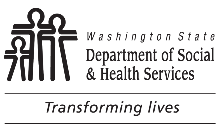 AGING AND LONG-TERM SUPPORT ADMINISTRATION (ALTSA)ENHANCED SERVICES FACILTY (ESF)ESF Environmental ObservationsAGING AND LONG-TERM SUPPORT ADMINISTRATION (ALTSA)ENHANCED SERVICES FACILTY (ESF)ESF Environmental ObservationsAGING AND LONG-TERM SUPPORT ADMINISTRATION (ALTSA)ENHANCED SERVICES FACILTY (ESF)ESF Environmental ObservationsAGING AND LONG-TERM SUPPORT ADMINISTRATION (ALTSA)ENHANCED SERVICES FACILTY (ESF)ESF Environmental ObservationsAGING AND LONG-TERM SUPPORT ADMINISTRATION (ALTSA)ENHANCED SERVICES FACILTY (ESF)ESF Environmental ObservationsAttachment GENHANCED SERVICES FACILITY NAMEENHANCED SERVICES FACILITY NAMEENHANCED SERVICES FACILITY NAMEENHANCED SERVICES FACILITY NAMELICENSE NUMBERINSPECTION DATEINSPECTION DATELICENSOR’S NAMELICENSOR’S NAMELICENSOR’S NAMELICENSOR’S NAMEInspection Type:    Full     Follow up     ComplaintInspection Type:    Full     Follow up     ComplaintInspection Type:    Full     Follow up     ComplaintObservations of the environment occur throughout the inspection.  Interviews with facility staff and residents are an important source of information to include.Observations of the environment occur throughout the inspection.  Interviews with facility staff and residents are an important source of information to include.Observations of the environment occur throughout the inspection.  Interviews with facility staff and residents are an important source of information to include.Observations of the environment occur throughout the inspection.  Interviews with facility staff and residents are an important source of information to include.Observations of the environment occur throughout the inspection.  Interviews with facility staff and residents are an important source of information to include.Observations of the environment occur throughout the inspection.  Interviews with facility staff and residents are an important source of information to include.Observations of the environment occur throughout the inspection.  Interviews with facility staff and residents are an important source of information to include.	YES	NO	Quality of Life / Resident Rights			Staff to resident interaction(s), responsiveness and meeting resident needs (0170, 0190)			Appropriate staff communication with residents (0170, 0200)			Adaptive equipment available, clean and in good repair (0210, 0310, 0800)			Resident nutrition, grooming, personal and oral hygiene and/or delivery of care completed (0200)			Recognition of cultural diversity and preferences (0120, 0170, 0210)			Recognition of dignity, privacy, and resident rights (i.e., shades in room, knocking before entering room (0170)			Presence of restraints (0420)			Communication system (1005 and 1010)			Homelike (0170,0880)NOTES	YES	NO	Quality of Life / Resident Rights			Staff to resident interaction(s), responsiveness and meeting resident needs (0170, 0190)			Appropriate staff communication with residents (0170, 0200)			Adaptive equipment available, clean and in good repair (0210, 0310, 0800)			Resident nutrition, grooming, personal and oral hygiene and/or delivery of care completed (0200)			Recognition of cultural diversity and preferences (0120, 0170, 0210)			Recognition of dignity, privacy, and resident rights (i.e., shades in room, knocking before entering room (0170)			Presence of restraints (0420)			Communication system (1005 and 1010)			Homelike (0170,0880)NOTES	YES	NO	Quality of Life / Resident Rights			Staff to resident interaction(s), responsiveness and meeting resident needs (0170, 0190)			Appropriate staff communication with residents (0170, 0200)			Adaptive equipment available, clean and in good repair (0210, 0310, 0800)			Resident nutrition, grooming, personal and oral hygiene and/or delivery of care completed (0200)			Recognition of cultural diversity and preferences (0120, 0170, 0210)			Recognition of dignity, privacy, and resident rights (i.e., shades in room, knocking before entering room (0170)			Presence of restraints (0420)			Communication system (1005 and 1010)			Homelike (0170,0880)NOTES	YES	NO	Quality of Life / Resident Rights			Staff to resident interaction(s), responsiveness and meeting resident needs (0170, 0190)			Appropriate staff communication with residents (0170, 0200)			Adaptive equipment available, clean and in good repair (0210, 0310, 0800)			Resident nutrition, grooming, personal and oral hygiene and/or delivery of care completed (0200)			Recognition of cultural diversity and preferences (0120, 0170, 0210)			Recognition of dignity, privacy, and resident rights (i.e., shades in room, knocking before entering room (0170)			Presence of restraints (0420)			Communication system (1005 and 1010)			Homelike (0170,0880)NOTES	YES	NO	Quality of Life / Resident Rights			Staff to resident interaction(s), responsiveness and meeting resident needs (0170, 0190)			Appropriate staff communication with residents (0170, 0200)			Adaptive equipment available, clean and in good repair (0210, 0310, 0800)			Resident nutrition, grooming, personal and oral hygiene and/or delivery of care completed (0200)			Recognition of cultural diversity and preferences (0120, 0170, 0210)			Recognition of dignity, privacy, and resident rights (i.e., shades in room, knocking before entering room (0170)			Presence of restraints (0420)			Communication system (1005 and 1010)			Homelike (0170,0880)NOTES	YES	NO	Quality of Life / Resident Rights			Staff to resident interaction(s), responsiveness and meeting resident needs (0170, 0190)			Appropriate staff communication with residents (0170, 0200)			Adaptive equipment available, clean and in good repair (0210, 0310, 0800)			Resident nutrition, grooming, personal and oral hygiene and/or delivery of care completed (0200)			Recognition of cultural diversity and preferences (0120, 0170, 0210)			Recognition of dignity, privacy, and resident rights (i.e., shades in room, knocking before entering room (0170)			Presence of restraints (0420)			Communication system (1005 and 1010)			Homelike (0170,0880)NOTES	YES	NO	Quality of Life / Resident Rights			Staff to resident interaction(s), responsiveness and meeting resident needs (0170, 0190)			Appropriate staff communication with residents (0170, 0200)			Adaptive equipment available, clean and in good repair (0210, 0310, 0800)			Resident nutrition, grooming, personal and oral hygiene and/or delivery of care completed (0200)			Recognition of cultural diversity and preferences (0120, 0170, 0210)			Recognition of dignity, privacy, and resident rights (i.e., shades in room, knocking before entering room (0170)			Presence of restraints (0420)			Communication system (1005 and 1010)			Homelike (0170,0880)NOTES	YES	NO	Physical Environment – Interior (if two buildings and one license, postings in both buildings)			Information posted:			Current ESF license including limits or conditions on the license (1100)			CRU Hotline (0590)			Ombudsman Information (1100)			Appropriate Resident Advocacy Groups, if applicable			Copy of report, cover letter and plan of correction of most recent full inspection conducted by department (1100)			Resident Rights (0190(6)(a-o))			Emergency evacuation routes (1600)NOTES	YES	NO	Physical Environment – Interior (if two buildings and one license, postings in both buildings)			Information posted:			Current ESF license including limits or conditions on the license (1100)			CRU Hotline (0590)			Ombudsman Information (1100)			Appropriate Resident Advocacy Groups, if applicable			Copy of report, cover letter and plan of correction of most recent full inspection conducted by department (1100)			Resident Rights (0190(6)(a-o))			Emergency evacuation routes (1600)NOTES	YES	NO	Physical Environment – Interior (if two buildings and one license, postings in both buildings)			Information posted:			Current ESF license including limits or conditions on the license (1100)			CRU Hotline (0590)			Ombudsman Information (1100)			Appropriate Resident Advocacy Groups, if applicable			Copy of report, cover letter and plan of correction of most recent full inspection conducted by department (1100)			Resident Rights (0190(6)(a-o))			Emergency evacuation routes (1600)NOTES	YES	NO	Physical Environment – Interior (if two buildings and one license, postings in both buildings)			Information posted:			Current ESF license including limits or conditions on the license (1100)			CRU Hotline (0590)			Ombudsman Information (1100)			Appropriate Resident Advocacy Groups, if applicable			Copy of report, cover letter and plan of correction of most recent full inspection conducted by department (1100)			Resident Rights (0190(6)(a-o))			Emergency evacuation routes (1600)NOTES	YES	NO	Physical Environment – Interior (if two buildings and one license, postings in both buildings)			Information posted:			Current ESF license including limits or conditions on the license (1100)			CRU Hotline (0590)			Ombudsman Information (1100)			Appropriate Resident Advocacy Groups, if applicable			Copy of report, cover letter and plan of correction of most recent full inspection conducted by department (1100)			Resident Rights (0190(6)(a-o))			Emergency evacuation routes (1600)NOTES	YES	NO	Physical Environment – Interior (if two buildings and one license, postings in both buildings)			Information posted:			Current ESF license including limits or conditions on the license (1100)			CRU Hotline (0590)			Ombudsman Information (1100)			Appropriate Resident Advocacy Groups, if applicable			Copy of report, cover letter and plan of correction of most recent full inspection conducted by department (1100)			Resident Rights (0190(6)(a-o))			Emergency evacuation routes (1600)NOTES	YES	NO	Physical Environment – Interior (if two buildings and one license, postings in both buildings)			Information posted:			Current ESF license including limits or conditions on the license (1100)			CRU Hotline (0590)			Ombudsman Information (1100)			Appropriate Resident Advocacy Groups, if applicable			Copy of report, cover letter and plan of correction of most recent full inspection conducted by department (1100)			Resident Rights (0190(6)(a-o))			Emergency evacuation routes (1600)NOTES	YES	NO	Maintenance and Housekeeping adequate			Furnishing, floors, walls, and ceilings (0170)			Presence of objectionable odors (0170)			Housekeeping supply area (0910)			Laundry – handled according to acceptable methods of infection control (0900)			Infection control practices of staff (0440)			Hand washing (0440)			Temperature (capable of 75o areas occupied by residents and 70o for non-resident areas) (0980/0990)			Adequate ventilation in resident rooms and common areas (0810, 0880, 1000)			Adequate lighting in resident rooms and common areas (0880 / 1001)			Safe water temperature in resident rooms and sinks utilized by residents (0970)			Cleanliness of resident equipment maintained in good repair (0170)NOTES	YES	NO	Maintenance and Housekeeping adequate			Furnishing, floors, walls, and ceilings (0170)			Presence of objectionable odors (0170)			Housekeeping supply area (0910)			Laundry – handled according to acceptable methods of infection control (0900)			Infection control practices of staff (0440)			Hand washing (0440)			Temperature (capable of 75o areas occupied by residents and 70o for non-resident areas) (0980/0990)			Adequate ventilation in resident rooms and common areas (0810, 0880, 1000)			Adequate lighting in resident rooms and common areas (0880 / 1001)			Safe water temperature in resident rooms and sinks utilized by residents (0970)			Cleanliness of resident equipment maintained in good repair (0170)NOTES	YES	NO	Maintenance and Housekeeping adequate			Furnishing, floors, walls, and ceilings (0170)			Presence of objectionable odors (0170)			Housekeeping supply area (0910)			Laundry – handled according to acceptable methods of infection control (0900)			Infection control practices of staff (0440)			Hand washing (0440)			Temperature (capable of 75o areas occupied by residents and 70o for non-resident areas) (0980/0990)			Adequate ventilation in resident rooms and common areas (0810, 0880, 1000)			Adequate lighting in resident rooms and common areas (0880 / 1001)			Safe water temperature in resident rooms and sinks utilized by residents (0970)			Cleanliness of resident equipment maintained in good repair (0170)NOTES	YES	NO	Maintenance and Housekeeping adequate			Furnishing, floors, walls, and ceilings (0170)			Presence of objectionable odors (0170)			Housekeeping supply area (0910)			Laundry – handled according to acceptable methods of infection control (0900)			Infection control practices of staff (0440)			Hand washing (0440)			Temperature (capable of 75o areas occupied by residents and 70o for non-resident areas) (0980/0990)			Adequate ventilation in resident rooms and common areas (0810, 0880, 1000)			Adequate lighting in resident rooms and common areas (0880 / 1001)			Safe water temperature in resident rooms and sinks utilized by residents (0970)			Cleanliness of resident equipment maintained in good repair (0170)NOTES	YES	NO	Maintenance and Housekeeping adequate			Furnishing, floors, walls, and ceilings (0170)			Presence of objectionable odors (0170)			Housekeeping supply area (0910)			Laundry – handled according to acceptable methods of infection control (0900)			Infection control practices of staff (0440)			Hand washing (0440)			Temperature (capable of 75o areas occupied by residents and 70o for non-resident areas) (0980/0990)			Adequate ventilation in resident rooms and common areas (0810, 0880, 1000)			Adequate lighting in resident rooms and common areas (0880 / 1001)			Safe water temperature in resident rooms and sinks utilized by residents (0970)			Cleanliness of resident equipment maintained in good repair (0170)NOTES	YES	NO	Maintenance and Housekeeping adequate			Furnishing, floors, walls, and ceilings (0170)			Presence of objectionable odors (0170)			Housekeeping supply area (0910)			Laundry – handled according to acceptable methods of infection control (0900)			Infection control practices of staff (0440)			Hand washing (0440)			Temperature (capable of 75o areas occupied by residents and 70o for non-resident areas) (0980/0990)			Adequate ventilation in resident rooms and common areas (0810, 0880, 1000)			Adequate lighting in resident rooms and common areas (0880 / 1001)			Safe water temperature in resident rooms and sinks utilized by residents (0970)			Cleanliness of resident equipment maintained in good repair (0170)NOTES	YES	NO	Maintenance and Housekeeping adequate			Furnishing, floors, walls, and ceilings (0170)			Presence of objectionable odors (0170)			Housekeeping supply area (0910)			Laundry – handled according to acceptable methods of infection control (0900)			Infection control practices of staff (0440)			Hand washing (0440)			Temperature (capable of 75o areas occupied by residents and 70o for non-resident areas) (0980/0990)			Adequate ventilation in resident rooms and common areas (0810, 0880, 1000)			Adequate lighting in resident rooms and common areas (0880 / 1001)			Safe water temperature in resident rooms and sinks utilized by residents (0970)			Cleanliness of resident equipment maintained in good repair (0170)NOTES	YES	NO	Safety			Prevention of resident access to storage of:	YES	NO	Safety			Prevention of resident access to storage of:	YES	NO	Safety			Prevention of resident access to storage of:	YES	NO	Safety			Prevention of resident access to storage of:	YES	NO	Safety			Prevention of resident access to storage of:	YES	NO	Safety			Prevention of resident access to storage of:	YES	NO	Safety			Prevention of resident access to storage of:Cleaning suppliesToxic materialsCleaning suppliesToxic materialsCleaning cartsMedicationStorage closetStorage closetStorage closetStorage closet			Emergency / disaster preparedness			Emergency disaster plan (1600)			First Aid			Staff responsibilities			Emergency response teams (1590)NOTES			Emergency / disaster preparedness			Emergency disaster plan (1600)			First Aid			Staff responsibilities			Emergency response teams (1590)NOTES			Emergency / disaster preparedness			Emergency disaster plan (1600)			First Aid			Staff responsibilities			Emergency response teams (1590)NOTES			Emergency / disaster preparedness			Emergency disaster plan (1600)			First Aid			Staff responsibilities			Emergency response teams (1590)NOTES			Emergency / disaster preparedness			Emergency disaster plan (1600)			First Aid			Staff responsibilities			Emergency response teams (1590)NOTES			Emergency / disaster preparedness			Emergency disaster plan (1600)			First Aid			Staff responsibilities			Emergency response teams (1590)NOTES			Emergency / disaster preparedness			Emergency disaster plan (1600)			First Aid			Staff responsibilities			Emergency response teams (1590)NOTES	YES	NO	Common Bathrooms (0820 / 0830)			Common bathrooms are:			Safe / clean / adequate lighting / grab bars (if applicable for resident needs)			Doors swing out			Accessible for all resident / privacy availableWater temperature:       oF	;      	 (date and time);      	 (place)Water temperature:       oF	;      	 (date and time);      	 (place)	YES	NO	Bathtub or immersion tub (0830)			Access to at least one bathing device for immersionNOTES	YES	NO	Common Bathrooms (0820 / 0830)			Common bathrooms are:			Safe / clean / adequate lighting / grab bars (if applicable for resident needs)			Doors swing out			Accessible for all resident / privacy availableWater temperature:       oF	;      	 (date and time);      	 (place)Water temperature:       oF	;      	 (date and time);      	 (place)	YES	NO	Bathtub or immersion tub (0830)			Access to at least one bathing device for immersionNOTES	YES	NO	Common Bathrooms (0820 / 0830)			Common bathrooms are:			Safe / clean / adequate lighting / grab bars (if applicable for resident needs)			Doors swing out			Accessible for all resident / privacy availableWater temperature:       oF	;      	 (date and time);      	 (place)Water temperature:       oF	;      	 (date and time);      	 (place)	YES	NO	Bathtub or immersion tub (0830)			Access to at least one bathing device for immersionNOTES	YES	NO	Common Bathrooms (0820 / 0830)			Common bathrooms are:			Safe / clean / adequate lighting / grab bars (if applicable for resident needs)			Doors swing out			Accessible for all resident / privacy availableWater temperature:       oF	;      	 (date and time);      	 (place)Water temperature:       oF	;      	 (date and time);      	 (place)	YES	NO	Bathtub or immersion tub (0830)			Access to at least one bathing device for immersionNOTES	YES	NO	Common Bathrooms (0820 / 0830)			Common bathrooms are:			Safe / clean / adequate lighting / grab bars (if applicable for resident needs)			Doors swing out			Accessible for all resident / privacy availableWater temperature:       oF	;      	 (date and time);      	 (place)Water temperature:       oF	;      	 (date and time);      	 (place)	YES	NO	Bathtub or immersion tub (0830)			Access to at least one bathing device for immersionNOTES	YES	NO	Common Bathrooms (0820 / 0830)			Common bathrooms are:			Safe / clean / adequate lighting / grab bars (if applicable for resident needs)			Doors swing out			Accessible for all resident / privacy availableWater temperature:       oF	;      	 (date and time);      	 (place)Water temperature:       oF	;      	 (date and time);      	 (place)	YES	NO	Bathtub or immersion tub (0830)			Access to at least one bathing device for immersionNOTES	YES	NO	Common Bathrooms (0820 / 0830)			Common bathrooms are:			Safe / clean / adequate lighting / grab bars (if applicable for resident needs)			Doors swing out			Accessible for all resident / privacy availableWater temperature:       oF	;      	 (date and time);      	 (place)Water temperature:       oF	;      	 (date and time);      	 (place)	YES	NO	Bathtub or immersion tub (0830)			Access to at least one bathing device for immersionNOTES	YES	NO	Physical Environment - Outdoors			Stairs / steps / ramps in good repair (0950)			Hand rails (0950)			Garbage / refuse (0924)			Presence of pests (0170)			General maintenance of sidewalks / walkways (0980)	YES	NO	Outdoor recreations space and walkway (0890)			Has areas protected from direct sunshine and rain throughout the day			Can be accessed by the resident			Has walking surfaces that are firm, stable, and free from cracks and abrupt changes with a maximum of 1 inch between the sidewalk and adjoining landscape areas)			Accessible to residents without staff			Has sufficient space and outdoor furniture provided with flexibility in arrangement of the furniture to accommodate residents who use wheelchairs and mobility aids			Surrounded by walls or fences at least 72” high			If used a resident courtyard, must not be used for public or service deliveriesNOTES	YES	NO	Physical Environment - Outdoors			Stairs / steps / ramps in good repair (0950)			Hand rails (0950)			Garbage / refuse (0924)			Presence of pests (0170)			General maintenance of sidewalks / walkways (0980)	YES	NO	Outdoor recreations space and walkway (0890)			Has areas protected from direct sunshine and rain throughout the day			Can be accessed by the resident			Has walking surfaces that are firm, stable, and free from cracks and abrupt changes with a maximum of 1 inch between the sidewalk and adjoining landscape areas)			Accessible to residents without staff			Has sufficient space and outdoor furniture provided with flexibility in arrangement of the furniture to accommodate residents who use wheelchairs and mobility aids			Surrounded by walls or fences at least 72” high			If used a resident courtyard, must not be used for public or service deliveriesNOTES	YES	NO	Physical Environment - Outdoors			Stairs / steps / ramps in good repair (0950)			Hand rails (0950)			Garbage / refuse (0924)			Presence of pests (0170)			General maintenance of sidewalks / walkways (0980)	YES	NO	Outdoor recreations space and walkway (0890)			Has areas protected from direct sunshine and rain throughout the day			Can be accessed by the resident			Has walking surfaces that are firm, stable, and free from cracks and abrupt changes with a maximum of 1 inch between the sidewalk and adjoining landscape areas)			Accessible to residents without staff			Has sufficient space and outdoor furniture provided with flexibility in arrangement of the furniture to accommodate residents who use wheelchairs and mobility aids			Surrounded by walls or fences at least 72” high			If used a resident courtyard, must not be used for public or service deliveriesNOTES	YES	NO	Physical Environment - Outdoors			Stairs / steps / ramps in good repair (0950)			Hand rails (0950)			Garbage / refuse (0924)			Presence of pests (0170)			General maintenance of sidewalks / walkways (0980)	YES	NO	Outdoor recreations space and walkway (0890)			Has areas protected from direct sunshine and rain throughout the day			Can be accessed by the resident			Has walking surfaces that are firm, stable, and free from cracks and abrupt changes with a maximum of 1 inch between the sidewalk and adjoining landscape areas)			Accessible to residents without staff			Has sufficient space and outdoor furniture provided with flexibility in arrangement of the furniture to accommodate residents who use wheelchairs and mobility aids			Surrounded by walls or fences at least 72” high			If used a resident courtyard, must not be used for public or service deliveriesNOTES	YES	NO	Physical Environment - Outdoors			Stairs / steps / ramps in good repair (0950)			Hand rails (0950)			Garbage / refuse (0924)			Presence of pests (0170)			General maintenance of sidewalks / walkways (0980)	YES	NO	Outdoor recreations space and walkway (0890)			Has areas protected from direct sunshine and rain throughout the day			Can be accessed by the resident			Has walking surfaces that are firm, stable, and free from cracks and abrupt changes with a maximum of 1 inch between the sidewalk and adjoining landscape areas)			Accessible to residents without staff			Has sufficient space and outdoor furniture provided with flexibility in arrangement of the furniture to accommodate residents who use wheelchairs and mobility aids			Surrounded by walls or fences at least 72” high			If used a resident courtyard, must not be used for public or service deliveriesNOTES	YES	NO	Physical Environment - Outdoors			Stairs / steps / ramps in good repair (0950)			Hand rails (0950)			Garbage / refuse (0924)			Presence of pests (0170)			General maintenance of sidewalks / walkways (0980)	YES	NO	Outdoor recreations space and walkway (0890)			Has areas protected from direct sunshine and rain throughout the day			Can be accessed by the resident			Has walking surfaces that are firm, stable, and free from cracks and abrupt changes with a maximum of 1 inch between the sidewalk and adjoining landscape areas)			Accessible to residents without staff			Has sufficient space and outdoor furniture provided with flexibility in arrangement of the furniture to accommodate residents who use wheelchairs and mobility aids			Surrounded by walls or fences at least 72” high			If used a resident courtyard, must not be used for public or service deliveriesNOTES	YES	NO	Physical Environment - Outdoors			Stairs / steps / ramps in good repair (0950)			Hand rails (0950)			Garbage / refuse (0924)			Presence of pests (0170)			General maintenance of sidewalks / walkways (0980)	YES	NO	Outdoor recreations space and walkway (0890)			Has areas protected from direct sunshine and rain throughout the day			Can be accessed by the resident			Has walking surfaces that are firm, stable, and free from cracks and abrupt changes with a maximum of 1 inch between the sidewalk and adjoining landscape areas)			Accessible to residents without staff			Has sufficient space and outdoor furniture provided with flexibility in arrangement of the furniture to accommodate residents who use wheelchairs and mobility aids			Surrounded by walls or fences at least 72” high			If used a resident courtyard, must not be used for public or service deliveriesNOTESUse this form, Attachment G, Environmental Observations, and Attachment M, Food Service Observations, DSHS 15-583, for all full inspections.Use this form, Attachment G, Environmental Observations, and Attachment M, Food Service Observations, DSHS 15-583, for all full inspections.Use this form, Attachment G, Environmental Observations, and Attachment M, Food Service Observations, DSHS 15-583, for all full inspections.Use this form, Attachment G, Environmental Observations, and Attachment M, Food Service Observations, DSHS 15-583, for all full inspections.Use this form, Attachment G, Environmental Observations, and Attachment M, Food Service Observations, DSHS 15-583, for all full inspections.Use this form, Attachment G, Environmental Observations, and Attachment M, Food Service Observations, DSHS 15-583, for all full inspections.Use this form, Attachment G, Environmental Observations, and Attachment M, Food Service Observations, DSHS 15-583, for all full inspections.